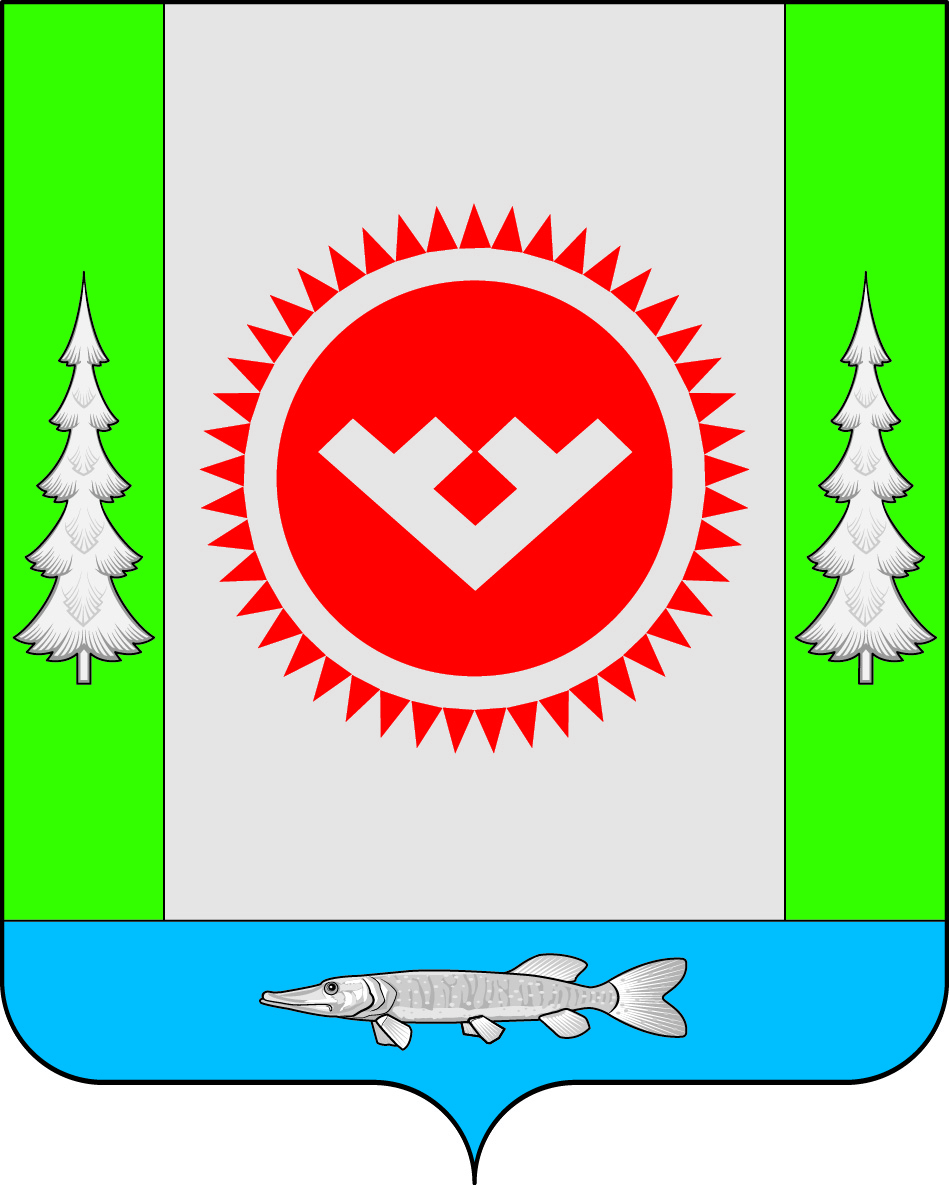 О создании патрульных, патрульно-маневренных, маневренных групп на территориигородского поселения Октябрьское На основании Федеральных законов от 21.12.1994 № 68-ФЗ «О защите населения и территорий от чрезвычайных ситуаций природного и техногенного характера», от 06.10.2003 № 131-ФЗ «Об общих принципах организации местного самоуправления в Российской Федерации», от 21.12.1994 № 69-ФЗ «О пожарной безопасности», постановления Правительства Российской Федерации от 25.04.2012 № 390 «О противопожарном режиме», протокола комиссии по чрезвычайным ситуациям и обеспечению пожарной безопасности городского поселения Октябрьское от 10.04.2017     № 5, в целях выявления, предупреждения и ликвидации очагов природных пожаров на ранней стадии их развития, проведения профилактической работы среди населения по недопущению сжигания растительности в пожароопасный период:1. Создать патрульную, патрульно-маневренную и маневренную группы на территории городского поселения Октябрьское.2. Утвердить:2.1. Состав патрульных, патрульно-маневренных групп и маневренных групп согласно приложению 1.2.2. Порядок организации и работы патрульной группы согласно приложению 2.2.3. Порядок организации и работы патрульно-маневренной группы согласно приложению 3.2.4. Порядок организации и работы маневренной группы согласно          приложению 4.            3. Настоящее постановление вступает в силу с момента его подписания.            4. Обнародовать настоящее постановление путем размещения в общедоступных местах, а также на официальном сайте городского поселения Октябрьское в сети «Интернет».            5. Контроль за выполнением постановления оставляю за собой.Приложение 1к постановлению администрации городского поселения Октябрьское«08» июня 2017 г. № 201Состав патрульных, патрульно-маневренных, маневренных групп на территории городского поселения ОктябрьскоеПриложение 2к постановлению администрации городского поселения Октябрьское«08» июня 2017 г. № 201Порядок организации и работы патрульной группы на территории городского поселения Октябрьское(далее – Порядок)Порядок разработан в целях повышения эффективности работы органов управления и сил и средств районного звена территориальной подсистемы единой государственной системы предупреждения и ликвидации чрезвычайных ситуаций для выполнения обязанностей в пожароопасный период по патрулированию территории поселения, мониторинга обстановки, связанной с природными пожарами, выявлению несанкционированных палов растительности, работы с населением по соблюдению правил пожарной безопасности на территории населенных пунктов Октябрьского района.Основные задачи патрульных групп: Выявление фактов сжигания населением мусора на территории населенных пунктов поселения, загораний (горения) растительности на территории поселения.Проведение профилактических мероприятий среди населения по соблюдению правил противопожарного режима. Мониторинг обстановки.Взаимодействие с Единой дежурно-диспетчерской службой Октябрьского района муниципального казенного учреждения «Служба материально-технического обеспечения» (далее – ЕДДС Октябрьского района). Состав патрульной группы:Состав патрульной группы утверждается решением комиссии по чрезвычайным ситуациям и обеспечению пожарной безопасности поселения ежегодно до начала пожароопасного сезона численностью от 5 до 10 человек. Рекомендуемый состав: старший патрульной группы – представитель администрации поселения, староста населенного пункта; представители предприятий, организаций, учреждений;волонтеры из числа местного населения.Патрульные группы оснащаются администрацией поселения средствами связи, наглядной агитацией (памятками) для проведения профилактических мероприятий среди населения по соблюдению правил противопожарного режима. Работа патрульной группы:Работа патрульной группы организуется на протяжении всего пожароопасного периода в зависимости от класса пожарной опасности, по условиям погоды и складывающейся обстановки.Общее руководство и контроль за деятельностью патрульных групп возлагается на председателя комиссий по предупреждению и ликвидации чрезвычайных ситуаций и обеспечению пожарной безопасности.При 1-2 классе пожарной опасности, а также отсутствии данных космического мониторинга о термических аномалиях, работа группы организуется в соответствии с графиком патрулирования. При установлении на территории городского поселения Октябрьское 3-5 классов пожарной опасности, а также в период особой пожарной опасности при повышенной вероятности возникновения природных пожаров (ландшафтных пожаров, сжигания прошлогодней травы и пр.) работа патрульной групп организуется ежедневно.В осенний период работа патрульной группы планируется исходя из погодных условий. В период климатических аномалий (превышение температурного режима и отсутствие осадков) работы группы возобновляется.Состав, маршрут движения и время работы группы планируется и утверждается заранее и передается в ЕДДС Октябрьского района. При обнаружении патрульной группой очагов горения информация незамедлительно передается в ЕДДС Октябрьского района для организации принятия мер по реагированию.По результатам работы за прошедший день руководитель патрульной группы проводит анализ и направляет в ЕДДС Октябрьского района информацию о количестве обнаруженных загораний, нарушителей противопожарного режима, поджигателей и принятых мерах, а также количестве проведенных профилактических мероприятий.Приложение 3к постановлению администрации городского поселения Октябрьское«08» июня 2017 г. № 201Порядок организации и работы патрульно-маневренной группы на территории городского поселения Октябрьское(далее - Порядок)1. Порядок разработан в целях организации и работы патрульно-маневренных групп на территории городского поселения Октябрьское по выявлению, предупреждению и ликвидации очагов природных пожаров на ранней стадии их развития, проведения профилактической работы среди населения по недопущению сжигания растительности. 2. Состав патрульно-маневренной группы утверждается решением комиссии по предупреждению и ликвидации чрезвычайных ситуаций и обеспечению пожарной безопасности поселения в количестве от 10 до 20 человек из числа специалистов администрации поселения, старост населенных пунктов, добровольных пожарных, работников организаций и предприятий, расположенных на территории городского поселения.3. Основными задачами патрульно-маневренной группы являются: выявление фактов сжигания населением мусора на территории населенных пунктов поселения, загораний (горения) растительности на территории поселения; проведение профилактических мероприятий среди населения по соблюдению правил противопожарного режима; принятие мер по локализации и ликвидации выявленных загораний и сжигания мусора до прибытия дополнительных сил; идентификация термических точек, определение площади пожара, направления и скорости распространения огня; принятие решения о необходимости привлечения дополнительных сил и средств; первичное определение возможной причины возникновения загорания и выявление лиц, виновных в совершении правонарушения, с дальнейшей передачей информации в надзорные органы;передача информации в Единую дежурно-диспетчерскую службу Октябрьского района муниципального казенного учреждения «Служба материально-технического обеспечения» (далее – ЕДДС Октябрьского района).4. Администрация городского поселения Октябрьское оснащает патрульно-маневренные группы автотранспортом, средствами связи (с возможностью передачи фотоматериалов), средствами и оборудованием для тушения природных пожаров.5. При установлении (прогнозировании) 3 класса и выше пожарной опасности по условиям погоды, а также при повышенной вероятности возникновения природных пожаров (ландшафтных пожаров, сжигания прошлогодней травы и пр.) работа патрульно-маневренных групп организуется ежедневно. Состав, маршрут движения и время работы группы планируются заранее и передается в ЕДДС Октябрьского района. 6. Реагирование патрульно-маневренных групп осуществляется по решению председателя комиссии по предупреждению и ликвидации чрезвычайных ситуаций и обеспечению пожарной безопасности Октябрьского района, поселения, глав поселений, ЕДДС Октябрьского района при получении информации о загорании (термических точках) и угрозе населенному пункту. Время сбора и реагирования (в рабочее и не рабочее время) не должно превышать 1 ч 30 мин.7. При получении сведений о нескольких термических точках реагирование осуществляется на каждую из них, в первую очередь, проверяются ближайшие термические точки. 8. Выезд патрульно-маневренных групп осуществляется по решению главы поселения (либо иного уполномоченного лица) не позднее 10 минут с момента получения информации от ЕДДС Октябрьского района о выявленной термической точке. 9. По результатам отработки термических точек старший патрульно-маневренной группы доводит в ЕДДС Октябрьского района информацию об идентификации термической точки, площади пожара, направлении распространения огня. 10. Информация о результатах работы патрульно-маневренной группы направляется в ЕДДС Октябрьского района.Приложение 4к постановлению администрации городского поселения Октябрьское«08» июня 2017 г. № 201Порядок организации и работы маневренной группы на территории городского поселения Октябрьское(далее – Порядок)Порядок разработан в целях повышения эффективности работы органов управления и сил и средств районного звена территориальной подсистемы единой государственной системы предупреждения и ликвидации чрезвычайных ситуаций для ликвидации очагов природных пожаров на землях поселений, входящих в состав Октябрьского района, и межселенной территории после обнаружения очагов загорания, угрожающих населенному пункту. Основные задачи маневренной группы: Принятие мер для ликвидации отдельных очагов природных пожаров, создающим угрозу населенным пунктам. Оказание содействия оперативным службам по эвакуации населения 
и материальных ценностей в случае угрозы перехода природных пожаров 
на населенный пункт.Мониторинг обстановки. Взаимодействие с Единой дежурно-диспетчерской службой Октябрьского района муниципального казенного учреждения «Служба материально-технического обеспечения» (далее – ЕДДС Октябрьского района). Состав маневренной группы утверждается решением комиссии по предупреждению и ликвидации чрезвычайных ситуаций и обеспечению пожарной безопасности поселения в количестве не менее 15 человек из числа специалистов администрации поселения, старост населенных пунктов, добровольных пожарных, работников организаций и предприятий, личного состава пожарных частей и пожарных команд филиала КУ ХМАО – Югры «Центроспас – Югория», расположенных на территории городского поселения Октябрьское.Состав маневренной группы:руководитель маневренной группы – начальник пожарной части или пожарной команды филиала КУ ХМАО - Югры «Центроспас – Югория» (по согласованию);представитель администрации, староста населенного пункта (по согласованию);личный состав пожарной части или пожарной команды филиала КУ ХМАО - Югры «Центроспас – Югория» (по согласованию);члены подразделений добровольной пожарной охраны, волонтеры, представители организаций и предприятий, расположенных на территории населенных пунктов.Маневренная группа оснащается средствами связи (с возможностью передачи фотоматериалов), средствами и оборудованием для тушения природных пожаров. Работа маневренной группы:Маневренная группа реагирует по решению председателя комиссии по предупреждению и ликвидации чрезвычайных ситуаций и обеспечению пожарной безопасности городского поселения Октябрьское, ЕДДС Октябрьского района при поступлении информации о загорании и возникновении угрозы перехода природного пожара на населенный пункт. По результатам работы по ликвидации горения руководитель маневренной группы проводит анализ реагирования, материалы направляет в ЕДДС Октябрьского района.АДМИНИСТРАЦИЯГОРОДСКОГО ПОСЕЛЕНИЯ ОКТЯБРЬСКОЕОктябрьского районаХанты-Мансийского автономного округа - ЮгрыПОСТАНОВЛЕНИЕАДМИНИСТРАЦИЯГОРОДСКОГО ПОСЕЛЕНИЯ ОКТЯБРЬСКОЕОктябрьского районаХанты-Мансийского автономного округа - ЮгрыПОСТАНОВЛЕНИЕАДМИНИСТРАЦИЯГОРОДСКОГО ПОСЕЛЕНИЯ ОКТЯБРЬСКОЕОктябрьского районаХанты-Мансийского автономного округа - ЮгрыПОСТАНОВЛЕНИЕАДМИНИСТРАЦИЯГОРОДСКОГО ПОСЕЛЕНИЯ ОКТЯБРЬСКОЕОктябрьского районаХанты-Мансийского автономного округа - ЮгрыПОСТАНОВЛЕНИЕАДМИНИСТРАЦИЯГОРОДСКОГО ПОСЕЛЕНИЯ ОКТЯБРЬСКОЕОктябрьского районаХанты-Мансийского автономного округа - ЮгрыПОСТАНОВЛЕНИЕАДМИНИСТРАЦИЯГОРОДСКОГО ПОСЕЛЕНИЯ ОКТЯБРЬСКОЕОктябрьского районаХанты-Мансийского автономного округа - ЮгрыПОСТАНОВЛЕНИЕАДМИНИСТРАЦИЯГОРОДСКОГО ПОСЕЛЕНИЯ ОКТЯБРЬСКОЕОктябрьского районаХанты-Мансийского автономного округа - ЮгрыПОСТАНОВЛЕНИЕАДМИНИСТРАЦИЯГОРОДСКОГО ПОСЕЛЕНИЯ ОКТЯБРЬСКОЕОктябрьского районаХанты-Мансийского автономного округа - ЮгрыПОСТАНОВЛЕНИЕАДМИНИСТРАЦИЯГОРОДСКОГО ПОСЕЛЕНИЯ ОКТЯБРЬСКОЕОктябрьского районаХанты-Мансийского автономного округа - ЮгрыПОСТАНОВЛЕНИЕАДМИНИСТРАЦИЯГОРОДСКОГО ПОСЕЛЕНИЯ ОКТЯБРЬСКОЕОктябрьского районаХанты-Мансийского автономного округа - ЮгрыПОСТАНОВЛЕНИЕАДМИНИСТРАЦИЯГОРОДСКОГО ПОСЕЛЕНИЯ ОКТЯБРЬСКОЕОктябрьского районаХанты-Мансийского автономного округа - ЮгрыПОСТАНОВЛЕНИЕАДМИНИСТРАЦИЯГОРОДСКОГО ПОСЕЛЕНИЯ ОКТЯБРЬСКОЕОктябрьского районаХанты-Мансийского автономного округа - ЮгрыПОСТАНОВЛЕНИЕ«08»июня2017г. №201   пгт. Октябрьское   пгт. Октябрьское   пгт. Октябрьское   пгт. Октябрьское   пгт. Октябрьское   пгт. Октябрьское   пгт. Октябрьское   пгт. Октябрьское   пгт. Октябрьское   пгт. Октябрьское   пгт. Октябрьское   пгт. ОктябрьскоеГлава городского поселения Октябрьское                                                            В.В. Сенченков  Вид группыКоличество человекСостав группыПатрульнаяот 5 до 10Представители администрации городского поселения Октябрьское. Представитель отдела ГЗН администрации Октябрьского района (по согласованию). Староста населенных пунктов п. Кормужиханка и с. Большой Камень.Представители предприятий, организаций.Добровольные пожарные (по согласованию).Волонтеры из числа местного населения (по согласованию).Патрульно-маневреннаяот 10 до 20Представители администрации городского поселения Октябрьское.Представитель отдела ГЗН администрации Октябрьского района (по согласованию). Староста населенных пунктов п. Кормужиханка и с. Большой Камень.Представители предприятий, организаций, учреждений.Добровольные пожарные. Представитель от территориального отдела «Октябрьское лесничество» Департамента природных ресурсов и несырьевого сектора экономики ХМАО – Югры.Представитель от ДНК Няганского филиала БУ ХМАО-Югры «Ханты-Мансийская база авиационной и наземной охраны лесов». Маневреннаяне менее 15Представители администрации городского поселения Октябрьское. Представитель отдела ГЗН администрации Октябрьского района (по согласованию). Староста населенных пунктов п. Кормужиханка и с. Большой Камень.Представители предприятий, организаций, учреждений. Добровольные пожарные. Представитель от территориального отдела «Октябрьское лесничество» Департамента природных ресурсов и несырьевого сектора экономики ХМАО – Югры. Представитель от ДНК Няганского филиала БУ ХМАО-Югры «Ханты-Мансийская база авиационной и наземной охраны лесов». Личный состав пожарных частей и пожарных команд КУ ХМАО - Югры «Центроспас – Югория». Представители от ОМВД России по Октябрьскому району (по согласованию).